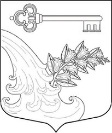 АДМИНИСТРАЦИЯ УЛЬЯНОВСКОГО ГОРОДСКОГО ПОСЕЛЕНИЯ ТОСНЕНСКОГО РАЙОНА ЛЕНИНГРАДСКОЙ ОБЛАСТИПОСТАНОВЛЕНИЕОб утверждении административного регламента по исполнению муниципальной функции «Осуществление муниципального жилищного контроля на территории Ульяновского городского поселения Тосненского района Ленинградской области» 	В соответствии с Жилищным кодексом Российской Федерации, Федеральным законом от 06.10.2003 № 131-ФЗ «Об общих принципах организации местного самоуправления», Федеральным законом от 26.12.2008 г., № 294-ФЗ «О защите прав юридических лиц и индивидуальных предпринимателей при осуществлении государственного контроля (надзора) и муниципального контроля», Областным законом от 02.07.2013 № 49-оз «О муниципальном жилищном контроле на территории Ленинградской области и взаимодействии органов муниципального жилищного контроля с органом государственного жилищного надзора Ленинградской области», Уставом Ульяновского  городского поселения Тосненского района Ленинградской области и постановлением администрации Ульяновского городского поселения Тосненского района Ленинградской области от 12.11.2013 №192 «Об утверждении положения о порядке осуществления муниципального жилищного контроля на территории Ульяновского городского поселения Тосненского района Ленинградской области»ПОСТАНОВЛЯЮ:1. Утвердить прилагаемый административный регламент по исполнению муниципальной функции "Осуществление муниципального жилищного контроля на территории Ульяновского городского поселения Тосненского района Ленинградской области".2. Сектору муниципального имущества осуществлять муниципальную функцию в соответствии с данным административным регламентом.3. Контроль за исполнением постановления возложить на заместителя главы администрации  Ю.В. Смирнову.4. Опубликовать постановление в газете «Тосненский вестник» и на официальном сайте Ульяновского городского поселения Тосненского района Ленинградской области.5. Постановление вступает в силу с момента опубликования.Глава администрации                                                                К.И. Камалетдинов								Утвержден постановлением 											администрации Ульяновского 											городского поселения Тосненского 										района Ленинградской области№ 310 от 19.09.2016Административный регламент по исполнению муниципальной функции «Осуществление муниципального жилищного контроля на территории Ульяновского городского поселения Тосненского района Ленинградской области1. Общие положения	1.1. Настоящий Административный регламент по исполнению администрацией Ульяновского городского поселения Тосненского района Ленинградской области муниципальной функции «Осуществление муниципального жилищного контроля на территории Ульяновского городского поселения Тосненского района Ленинградской области» (далее – Административный регламент) определяет порядок организации работы администрации Ульяновского городского поселения по осуществлению муниципального жилищного контроля на территории Ульяновского городского поселения Тосненского района Ленинградской области. 	Административный регламент предусматривает оптимизацию (повышение качества) выполняемых административных процедур, устанавливает состав, последовательность и сроки их выполнения, требования к порядку их проведения. 	1.2. Муниципальная функция «Осуществление муниципального жилищного контроля на территории Ульяновского городского поселения Тосненского района Ленинградской области» исполняется администрацией Ульяновского городского поселения. 	1.3. Место нахождения администрации Ульяновского городского поселения: 187010 Ленинградская область, Тосненский район, г.п. Ульяновка, ул. Победы, д. 34. Режим работы администрации: с понедельника по четверг - с 9-00 до 18-00, пятница с 9-00 до 17-00. Обеденный перерыв с 13-00 до 13-48. Приемный день: понедельник, четверг - с 10-00 до 16-00. Номер телефона для справок: (881361) 93-357. Телефон сектора муниципального имущества: 8(81361) 93-552.	Адрес официального сайта администрации Ульяновского городского поселения Тосненского района Ленинградской области  в информационно-телекоммуникационной сети "Интернет", содержащего информацию о предоставлении муниципальной функции - www.admsablino.ru.Адрес электронной почты администрации Ульяновского городского поселения Тосненского района Ленинградской области od_аdmsablino@mail.ru. 	1.4. Информирование о правилах исполнения муниципальной функции производится путем опубликования нормативных документов и настоящего административного регламента в официальных средствах массовой информации. 	Информация по вопросам исполнения муниципальной функции, в том числе о ходе ее исполнения может быть получена: 	а) устно - по адресу, указанному в пункте 1.3. настоящего административного регламента в приемные дни; 	б) письменно - путем направления почтового отправления по адресу, указанному в пункте 1.3 настоящего административного регламента; 	в) по справочным телефонам, указанным в пункте 1.3. настоящего административного регламента; 	г) по электронной почте путем направления запроса по адресу электронной почты, указанному в пункте 1.3. настоящего административного регламента (ответ на запрос, направленный по электронной почте, направляется в виде электронного документа на адрес электронной почты отправителя запроса). 	1.5. Текстовая информация, указанная в пунктах 1.3. – 1.4. настоящего административного регламента, размещается в администрации на стендах. Копия административного регламента размещается на официальном сайте администрации Ульяновского городского поселения Тосненского района Ленинградской области  в сети Интернет по адресу: www.admsablino.ru 2. Стандарт исполнения муниципальной функции	2.1. Должностные лица администрации Ульяновского городского поселения Тосненского района Ленинградской области, осуществляющие мероприятия по муниципальному жилищному контролю (далее – муниципальные жилищные инспектора), специалисты администрации поселения, в должностные обязанности которых входит осуществление данного муниципального контроля. 	2.2. Нормативные правовые акты, регулирующие исполнение муниципальной функции: Жилищный кодекс Российской Федерации; Федеральный закон от 26.12.2008 № 294-ФЗ «О защите прав юридических лиц и индивидуальных предпринимателей при осуществлении государственного контроля (надзора) и муниципального контроля» (далее - Федеральный закон N 294-ФЗ); Федеральный закон от 06.10.2003 № 131-ФЗ «Об общих принципах организации местного самоуправления в Российской Федерации»; Федеральный закон от 10.01.2002 № 7-ФЗ «Об охране окружающей среды»; Федеральный закон от 24.06.1998 № 89-ФЗ «Об отходах производства и потребления»; Федеральный закон от 30.03.1999 № 52-ФЗ «О санитарно-эпидемиологическом благополучии населения»; Федеральный закон от 21.07.2007 № 185-ФЗ «О Фонде содействия реформированию жилищно-коммунального хозяйства»; Постановление Правительства Российской Федерации от 13.08.2006 № 491 «Об утверждении Правил содержания общего имущества в многоквартирном доме и правил изменения размера платы за содержание и ремонт жилого помещения в случае оказания услуг и выполнения работ по управлению, содержанию и ремонту общего имущества в многоквартирном доме ненадлежащего качества и (или) с перерывами, превышающими установленную продолжительность»; Постановление Правительства Российской Федерации от 23.05.2006 № 307 «О порядке предоставления коммунальных услуг гражданам»; Постановление Правительства Российской Федерации от 23.05.2006 № 306 «Об утверждении Правил установления и определения нормативов потребления коммунальных услуг»; Постановление Правительства Российской Федерации от 28.01.2006 № 47 «Об утверждении Положения о признании помещения жилым помещением, жилого помещения непригодным для проживания и многоквартирного дома аварийным и подлежащим сносу или реконструкции»; Постановление Государственного комитета Российской Федерации по строительству и жилищно-коммунальному комплексу от 27.09.2003 № 170 «Об утверждении Правил и норм технической эксплуатации жилищного фонда»; Постановление Правительства Российской Федерации от 12.02.1999 № 167 «Об утверждении Правил пользования системами коммунального водоснабжения и канализации в Российской Федерации»; Постановление Правительства Российской Федерации от 14.07.2008 № 520 «Об основах ценообразования и порядке регулирования тарифов, надбавок и предельных индексов в сфере деятельности организаций коммунального комплекса»; Устав Ульяновского городского поселения Тосненского района Ленинградской области; Решение Совета депутатов Ульяновского городского поселения Тосненского района Ленинградской области от 25.12.2014 года № 27 «Об утверждении Положения о порядке осуществления муниципального жилищного контроля на территории Ульяновского городского поселения Тосненского района Ленинградской области». 	2.3. Предметом проверки является соблюдение юридическими лицами, индивидуальными предпринимателями и гражданами обязательных требований, установленных в отношении муниципального жилищного фонда федеральными законами и законодательством Ленинградской области в области жилищных отношений, а также муниципальными правовыми актами Ульяновского городского поселения Тосненского района Ленинградской области (далее – обязательные требования). 	2.4. Муниципальными жилищными инспекторами проводятся плановые и внеплановые, документарные и выездные проверки. 	2.5. В полномочиях муниципальных жилищных инспекторов предусмотрены прием и информирование граждан, юридических лиц и индивидуальных предпринимателей, в том числе участвующих в проверке соблюдения жилищного законодательства (далее - заявители). 	2.6. Объектом муниципального жилищного контроля является муниципальный жилищный фонд Ульяновского городского поселения Тосненского района Ленинградской области. Муниципальный жилищный контроль осуществляется в форме проверок выполнения гражданами, юридическими лицами и индивидуальными предпринимателями обязательных требований, установленных федеральными законами, законами Ленинградской области и принимаемыми в соответствии с ними муниципальными нормативными правовыми актами (далее - обязательные требования), в установленной сфере деятельности. 	2.7. Задачей муниципального жилищного контроля является обеспечение соблюдения организациями независимо от их организационно-правовых форм и форм собственности, их руководителями, должностными лицами, а также индивидуальными предпринимателями и гражданами жилищного законодательства. 	2.8. Основанием для проведения плановой проверки в отношении юридических лиц и индивидуальных предпринимателей является план проведения проверок юридических лиц и индивидуальных предпринимателей, утвержденный администрации Ульяновского городского поселения и размещенный на официальном сайте администрации Ульяновского городского поселения в информационно-телекоммуникационной сети «Интернет». Проведение проверок граждан также осуществляется путем утверждения ежегодного плана проведения проверок. 		2.9. К отношениям, связанным с осуществлением муниципального жилищного контроля, организацией и проведением проверок юридических лиц, индивидуальных предпринимателей, применяются положения Федерального закона от 26 декабря 2008 года № 294-ФЗ «О защите прав юридических лиц и индивидуальных предпринимателей при осуществлении государственного контроля (надзора) и муниципального контроля» с учетом особенностей организации и проведения внеплановых проверок, установленных пунктами 2.10., 2.12. настоящего регламента. 	2.10. Основанием для включения плановой проверки в ежегодный план проведения плановых проверок является истечение одного года со дня: 	1) начала осуществления юридическим лицом, индивидуальным предпринимателем деятельности по управлению многоквартирными домами и деятельности по оказанию услуг и (или) выполнению работ по содержанию и ремонту общего имущества в многоквартирных домах в соответствии с представленным в орган государственного жилищного надзора уведомлением о начале указанной деятельности; 	2) окончания проведения последней плановой проверки юридического лица, индивидуального предпринимателя. 	2.11. Основания для проведения внеплановой проверки в отношении юридических лиц или индивидуальных предпринимателей установлены статьей 10 Федерального закона от 26 декабря 2008 года № 294-ФЗ «О защите прав юридических лиц и индивидуальных предпринимателей при осуществлении государственного контроля (надзора) и муниципального контроля». 	2.12. Основанием для проведения внеплановой проверки наряду с основаниями, указанными в части 2 статьи 10 Федерального закона от 26 декабря 2008 года № 294-ФЗ «О защите прав юридических лиц и индивидуальных предпринимателей при осуществлении государственного контроля (надзора) и муниципального контроля», является поступление в орган муниципального жилищного контроля обращений и заявлений граждан, в том числе индивидуальных предпринимателей, юридических лиц, информации от органов государственной власти, органов местного самоуправления о фактах нарушения обязательных требований к порядку принятия общим собранием собственников помещений в многоквартирном доме решения о создании товарищества собственников жилья, уставу товарищества собственников жилья и внесенным в него изменениям, порядку принятия собственниками помещений в многоквартирном доме решения о выборе управляющей организации в целях заключения с такой организацией договора управления многоквартирным домом, порядку утверждения условий такого договора и его заключения, а также нарушения управляющей организацией обязательств, предусмотренных частью 2 статьи 162 Жилищного кодекса. Внеплановая проверка по указанным основаниям проводится без согласования с органами прокуратуры и без предварительного уведомления проверяемой организации о проведении такой проверки. 	2.13. Основанием для проведения внеплановых проверок в отношении граждан являются: 	1) причинение вреда жизни, здоровью граждан, вреда животным, растениям, окружающей среде, безопасности государства, а также возникновение чрезвычайных ситуаций природного и техногенного характера, обнаружение нарушений обязательных требований и требований, установленных муниципальными правовыми актами; 	2) поступление в администрацию Ульяновского городского поселения обращений и заявлений от граждан и организаций о нарушениях жилищного законодательства; 	3) выявление фактов нарушений жилищного законодательства специалистами администрации Ульяновского городского поселения. 	2.14. Ограничения для включения в ежегодный план проверок юридических лиц и индивидуальных предпринимателей предусмотрены действующим законодательством Российской Федерации. 	2.15. Составление ежегодного плана проведения проверок и внесение в него изменений осуществляется в порядке, предусмотренном Правилами подготовки органами государственного контроля (надзора) и органами муниципального контроля ежегодных планов проведения плановых проверок юридических лиц и индивидуальных предпринимателей, утвержденными Постановлением Правительства Российской Федерации от 30.06.2010 № 489. 	2.16. Для проведения внеплановых выездных проверок юридических лиц, индивидуальных предпринимателей на основании поступивших обращений и заявлений граждан, юридических лиц, индивидуальных предпринимателей, информации от органов государственной власти, органов местного самоуправления, из средств массовой информации о причинении или возникновении угрозы причинения вреда здоровью граждан, вреда животным, растениям, окружающей среде, возникновении или угрозе возникновения чрезвычайных ситуаций природного и техногенного характера требуется согласование с органом прокуратуры по месту осуществления деятельности юридических лиц, индивидуальных предпринимателей. 	Если основанием для проведения внеплановой выездной проверки является причинение вреда жизни, здоровью граждан, вреда животным, растениям, окружающей среде, безопасности государства, а также возникновение чрезвычайных ситуаций природного и техногенного характера, обнаружение нарушений обязательных требований и требований, установленных муниципальными правовыми актами Ульяновского городского поселения, в момент совершения таких нарушений в связи с необходимостью принятия неотложных мер органы муниципального жилищного контроля вправе приступить к проведению внеплановой выездной проверки незамедлительно с извещением органов прокуратуры об осуществлении мероприятий по контролю посредством направления соответствующих документов в течение двадцати четырех часов. 3. Состав, последовательность и сроки выполнения административных процедур, требования к порядку их выполнения	3.1. Муниципальная функция по осуществлению муниципального жилищного контроля включает в себя следующие административные процедуры: 	принятие решения о проведении проверки, при необходимости его согласование с органом прокуратуры по месту осуществления деятельности юридических лиц и индивидуальных предпринимателей; 	подготовка проведения проверки и уведомление проверяемого гражданина, юридического лица или индивидуального предпринимателя; 	проведение проверки в отношении гражданина, юридического лица или индивидуального предпринимателя; 	оформление результатов проверки. 	3.2. Проверка граждан, юридических лиц и индивидуальных предпринимателей проводится на основании распоряжения главы администрации Ульяновского городского поселения. В распоряжении указываются: номер и дата распоряжения о проведении проверки; наименование органа (органов), осуществляющего (их) проверку; фамилия, имя, отчество и должность лица (лиц), уполномоченного (ых) на проведение проверки, а также привлекаемых к проведению проверки экспертов, представителей экспертных организаций; наименование юридического лица или фамилия, имя, отчество гражданина или индивидуального предпринимателя, в отношении которых проводится проверка, местонахождения юридических лиц (их филиалов, представительств, обособленных структурных подразделений) или места жительства индивидуальных предпринимателей и места фактического осуществления ими деятельности, место жительства гражданина; цели, задачи, предмет проводимой проверки и срок ее проведения; правовые основания проведения проверки, в том числе нормативные правовые акты, исполнение требований которых подлежит проверке; сроки проведения и перечень мероприятий по контролю, необходимых для достижения целей и задач проведения проверки; перечень документов, представление которых гражданином, юридическим лицом или индивидуальным предпринимателем необходимо для достижения целей и задач проверки; даты начала и окончания проверки; перечень административных регламентов по осуществлению муниципального контроля. 	3.3. В рамках проведения проверок граждан, юридических лиц и индивидуальных предпринимателей осуществляются: визуальный осмотр объекта (объектов); фотосъемка; запрос документов; работа с представленной документацией (изучение, анализ, формирование выводов и позиций). 	3.4. О проведении плановой проверки юридическое лицо, индивидуальный предприниматель, гражданин уведомляются администрацией Ульяновского городского поселения не позднее чем в течение трех рабочих дней до начала ее проведения посредством направления копии распоряжения о начале проведения плановой проверки заказным почтовым отправлением с уведомлением о вручении или иным доступным способом. 	3.5. При выездной проверке, муниципальный жилищный инспектор обязан предъявить служебное удостоверение, обязательно ознакомить руководителя или иное должностное лицо юридического лица, индивидуального предпринимателя, его уполномоченного представителя, гражданина или его уполномоченного представителя с распоряжением главы администрации Ульяновского городского поселения о назначении выездной проверки и с полномочиями проводящих выездную проверку лиц, а также с целями, задачами, основаниями проведения выездной проверки, видами и объемом мероприятий по контролю, составом экспертов, представителями экспертных организаций, привлекаемых к выездной проверке, со сроками и с условиями ее проведения. 	3.6. Муниципальные жилищные инспектора Ульяновского городского поселения при проведении проверки граждан, юридических лиц и индивидуальных предпринимателей обязаны: своевременно и в полной мере исполнять предоставленные полномочия по предупреждению, выявлению и пресечению нарушений требований нормативных актов; соблюдать законодательство Российской Федерации, права и законные интересы граждан, юридических лиц и индивидуальных предпринимателей; проводить проверку на основании и в строгом соответствии с распоряжением главы администрации Ульяновского городского поселения; осуществлять проверку объектов (территории и помещения) граждан, юридических лиц и индивидуальных предпринимателей только во время исполнения служебных обязанностей при предъявлении служебного удостоверения и соответствующего распоряжения о проведении проверки, а в случае, возникновение угрозы причинения вреда жизни, здоровью граждан, вреда животным, растениям, окружающей среде, объектам культурного наследия (памятникам истории и культуры) народов Российской Федерации, безопасности государства, а также угрозы чрезвычайных ситуаций природного и техногенного характера или причинение вреда жизни, здоровью граждан, вреда животным, растениям, окружающей среде, объектам культурного наследия (памятникам истории и культуры) народов Российской Федерации, безопасности государства, а также возникновение чрезвычайных ситуаций природного и техногенного характера, копии документа о согласовании проведения проверки; не препятствовать представителям гражданина, юридического лица или индивидуального предпринимателя присутствовать при проведении проверки, давать разъяснения по вопросам, относящимся к предмету проверки; предоставлять должностным лицам юридического лица, гражданам, индивидуальным предпринимателям либо их представителям, присутствующим при проведении проверки, относящуюся к предмету проверки необходимую информацию; знакомить должностных лиц юридического лица, гражданина и индивидуального предпринимателя либо их представителей с результатами проверки; доказывать законность своих действий при их обжаловании гражданами, юридическими лицами и индивидуальными предпринимателями в порядке, установленном законодательством Российской Федерации; осуществлять запись в журнале проверок; не допускать необоснованное ограничение прав и законных интересов граждан, юридических лиц, индивидуальных предпринимателей; соблюдать сроки проведения проверки, установленные действующим законодательством Российской Федерации; не требовать от юридического лица, индивидуального лица или гражданина документы и иные сведения, представление которых не предусмотрено действующим законодательством Российской Федерации; перед началом проведения выездной проверки по просьбе руководителя, иного должностного лица или уполномоченного представителя юридического лица, индивидуального предпринимателя, гражданина или уполномоченного представителя ознакомить их с положениями административного регламента, в соответствии с которым проводится проверка. 	3.7. При проведении проверок юридические лица обязаны обеспечить присутствие руководителей или уполномоченных представителей юридических лиц; граждане и индивидуальные предприниматели обязаны присутствовать или обеспечить присутствие уполномоченных представителей. 	3.8. По результатам проверки граждан, юридических лиц и индивидуальных предпринимателей при осуществлении муниципального жилищного контроля составляется акт в двух экземплярах. Типовая форма акта проверки утверждена Приказом Минэкономразвития Российской Федерации от 30.04.2009 № 141 «О реализации положений Федерального закона «О защите прав юридических лиц и индивидуальных предпринимателей при осуществлении государственного контроля (надзора) и муниципального контроля». 	3.9. Муниципальный жилищный инспектор в случае обнаружения нарушения жилищного законодательства, ответственность за которое предусмотрена Кодексом Российской Федерации об административных правонарушениях, при наличии полномочий - составляет самостоятельно протокол и рассматривает дело об административном правонарушении, либо направляет в двухдневный срок материалы проверки, подтверждающие наличие нарушения жилищного законодательства в уполномоченные государственные органы, для рассмотрения и принятия решения. 	3.10. Муниципальный жилищный инспектор осуществляет внеплановые проверки исполнения предписаний, вынесенных на основании материалов проверок, проведенных муниципальными жилищными инспекторами, в течение 7 дней с момента истечения срока устранения нарушения жилищного законодательства, установленного предписанием. По результатам проверки составляется акт в двух экземплярах. В целях подтверждения устранения нарушения жилищного законодательства к акту проверки прилагается информация, подтверждающая устранение нарушения жилищного законодательства. Данные об устранении нарушения жилищного законодательства направляются в двухдневный срок в уполномоченный государственный орган. В случае не устранения нарушений принимаются меры к привлечению виновного лица к установленной законодательством Российской Федерации ответственности. 	3.11. В случае если в ходе проверки граждан, юридических лиц и индивидуальных предпринимателей стало известно, что хозяйственная или иная деятельность, являющаяся объектом проверки, связана с нарушениями требований законодательства, вопросы выявления, предотвращения и пресечения которых не относятся к компетенции администрации Ульяновского городского поселения, должностные лица администрации Ульяновского городского поселения обязаны направить в соответствующие уполномоченные органы информацию (сведения) о таких нарушениях. 	3.12. Муниципальный жилищный инспектор ведет учет проверок соблюдения жилищного законодательства. Все составляемые в ходе проверок документы и иная необходимая информация записываются в типовую Книгу проверок соблюдения жилищного законодательства. 	3.13. После проведения всех процедур по осуществлению муниципального жилищного контроля и в случае не устранения правонарушения в установленный срок муниципальный жилищный инспектор направляет материалы в суд для принятия дальнейших мер к правонарушителю в судебном порядке. 	3.14. Должностные лица, специалисты администрации Ульяновского городского поселения Тосненского района Ленинградской области, являющиеся муниципальными жилищными инспекторами, в порядке, установленном законодательством Российской Федерации, имеют право: 	1) запрашивать и получать на основании мотивированных письменных запросов от органов государственной власти, органов местного самоуправления, юридических лиц, индивидуальных предпринимателей и граждан информацию и документы, необходимые для проверки соблюдения обязательных требований; 	2) беспрепятственно по предъявлении служебного удостоверения и копии распоряжения главы администрации Ульяновского городского поселения Тосненского района Ленинградской области о назначении проверки посещать территории и расположенные на них многоквартирные дома, помещения общего пользования многоквартирных домов, а с согласия собственников жилые помещения в многоквартирных домах и проводить их обследования, а также исследования, испытания, расследования, экспертизы и другие мероприятия по контролю, проверять соответствие устава товарищества собственников жилья, внесенных в устав изменений требованиям законодательства Российской Федерации, а по заявлениям собственников помещений в многоквартирном доме проверять правомерность принятия общим собранием собственников помещений в многоквартирном доме решения о создании товарищества собственников жилья, соответствие устава товарищества собственников жилья, внесенных в устав изменений требованиям законодательства Российской Федерации, правомерность избрания общим собранием членов товарищества собственников жилья председателя правления товарищества и других членов правления товарищества, правомерность принятия собственниками помещений в многоквартирном доме на общем собрании таких собственников решения о выборе юридического лица независимо от организационно-правовой формы или индивидуального предпринимателя, осуществляющих деятельность по управлению многоквартирным домом (далее - управляющая организация), в целях заключения с управляющей организацией договора управления многоквартирным домом в соответствии со статьей 162 Жилищного кодекса, правомерность утверждения условий этого договора и его заключения; 	3) выдавать предписания о прекращении нарушений обязательных требований, об устранении выявленных нарушений, о проведении мероприятий по обеспечению соблюдения обязательных требований, в том числе об устранении в шестимесячный срок со дня направления такого предписания несоответствия устава товарищества собственников жилья, внесенных в устав изменений обязательным требованиям; 	4) составлять протоколы об административных правонарушениях, связанных с нарушениями обязательных требований, рассматривать дела об указанных административных правонарушениях и принимать меры по предотвращению таких нарушений; 	5) направлять в уполномоченные органы материалы, связанные с нарушениями обязательных требований, для решения вопросов о возбуждении уголовных дел по признакам преступлений. Орган муниципального жилищного контроля вправе обратиться в суд с заявлениями о ликвидации товарищества, о признании недействительным решения, принятого общим собранием собственников помещений в многоквартирном доме с нарушением требований Жилищного кодекса, и о признании договора управления данным домом недействительным в случае неисполнения в установленный срок предписания об устранении несоответствия устава товарищества собственников жилья, внесенных в устав изменений обязательным требованиям или в случаях выявления нарушений порядка создания товарищества собственников жилья, выбора управляющей организации, утверждения условий договора управления многоквартирным домом и его заключения. Должностные лица, специалисты администрации Ульяновского городского поселения Тосненского района Ленинградской области, являющиеся муниципальными жилищными инспекторами, в порядке, установленном законодательством Российской Федерации, обязаны: 	1) своевременно и в полной мере исполнять предоставленные в соответствии с законодательством Российской Федерации полномочия по предупреждению, выявлению и пресечению нарушений обязательных требований и требований, установленных муниципальными правовыми актами; 	2) соблюдать законодательство Российской Федерации, права и законные интересы юридического лица, индивидуального предпринимателя, гражданина, проверка которых проводится; 	3) проводить проверку на основании распоряжения главы администрации поселения (заместителя главы) о ее проведении в соответствии с ее назначением; 	4) проводить проверку только во время исполнения служебных обязанностей, выездную проверку только при предъявлении служебных удостоверений, копии распоряжения Главы администрации поселения (заместителя главы) и в случае, предусмотренном частью 5 статьи 10 Федерального закона от 26.12.2008г. № 294-ФЗ «О защите прав юридических лиц и индивидуальных предпринимателей при осуществлении государственного контроля (надзора) и муниципального контроля», (за исключением случая, предусмотренного п. 2.12. раздела 2 настоящего регламента) копии документа о согласовании проведения проверки; 	5) не препятствовать руководителю, иному должностному лицу или уполномоченному представителю юридического лица, индивидуальному предпринимателю, его уполномоченному представителю, гражданину, его уполномоченному представителю присутствовать при проведении проверки и давать разъяснения по вопросам, относящимся к предмету проверки; 	6) предоставлять руководителю, иному должностному лицу или уполномоченному представителю юридического лица, индивидуальному предпринимателю, его уполномоченному представителю, гражданину, его уполномоченному представителю, присутствующим при проведении проверки, информацию и документы, относящиеся к предмету проверки; 	7) знакомить руководителя, иного должностного лица или уполномоченного представителя юридического лица, индивидуального предпринимателя, его уполномоченного представителя, гражданина, его уполномоченного представителя с результатами проверки; 	8) учитывать при определении мер, принимаемых по фактам выявленных нарушений, соответствие указанных мер тяжести нарушений, их потенциальной опасности для жизни, здоровья людей, для животных, растений, окружающей среды, объектов культурного наследия (памятников истории и культуры) народов Российской Федерации, безопасности государства, для возникновения чрезвычайных ситуаций природного и техногенного характера, а также не допускать необоснованное ограничение прав и законных интересов граждан, в том числе индивидуальных предпринимателей, юридических лиц; 	9) доказывать обоснованность своих действий при их обжаловании юридическими лицами, индивидуальными предпринимателями, гражданами в порядке, установленном законодательством Российской Федерации; 	10) соблюдать сроки проведения проверки, установленные настоящим административным регламентом; 	11) не требовать от юридического лица, индивидуального предпринимателя, гражданина документы и иные сведения, представление которых не предусмотрено законодательством Российской Федерации; 	12) перед началом проведения выездной проверки по просьбе руководителя, иного должностного лица или уполномоченного представителя юридического лица, индивидуального предпринимателя, его уполномоченного представителя, гражданина, его уполномоченного представителя ознакомить их с положениями административного регламента, в соответствии с которым проводится проверка; 	13) осуществлять запись о проведенной проверке в журнале учета проверок. 	3.15. Права и обязанности лиц, в отношении которых осуществляются мероприятий по муниципальному жилищному контролю. 	3.15.1. Права лиц, в отношении которых осуществляются мероприятия по муниципальному жилищному контролю: 	- непосредственно присутствовать при проведении проверки, давать объяснения по вопросам, относящимся к предмету проверки; 	- получать от органа муниципального жилищного контроля, их должностных лиц информацию, которая относится к предмету проверки и предоставление которой предусмотрено Федеральным законодательством; 	- знакомиться с результатами проверки и указывать в акте проверки о своем ознакомлении с результатами проверки, согласии или несогласии с ними, а также с отдельными действиями должностных лиц органа муниципального жилищного контроля; 	- обжаловать действия (бездействие) должностных лиц органа муниципального жилищного контроля, повлекшие за собой нарушение прав гражданина, юридического лица, индивидуального предпринимателя при проведении проверки, в административном и (или) судебном порядке в соответствии с законодательством Российской Федерации. 	- право на возмещение вреда, включая упущенную выгоду (неполученный доход) причиненного юридическим лицам, индивидуальным предпринимателям вследствие действий (бездействия) должностных лиц органа муниципального жилищного контроля, признанных в установленном законодательством Российской Федерации порядке неправомерными. 	3.15.2. Обязанности лиц, в отношении которых осуществляются мероприятий по муниципальному жилищному контролю: 	- обеспечить присутствие руководителей, иных должностных лиц или уполномоченных представителей юридических лиц; индивидуальные предприниматели обязаны присутствовать или обеспечить присутствие уполномоченных представителей, ответственных за организацию и проведение мероприятий по выполнению обязательных требований и требований, установленных муниципальными правовыми актами. - не препятствовать проведению проверок при осуществлении муниципального жилищного контроля; 	- не уклоняться от проведения проверок при осуществлении муниципального жилищного контроля; 	- исполнить в установленный срок предписание органа муниципального жилищного контроля об устранении выявленных нарушений обязательных требований или требований, установленных муниципальными правовыми актами 	3.16. Конечным результатом проведения проверки является составление в двух экземплярах акта проверки. На основании акта проверки и в случае выявления при проведении проверки нарушений юридическим лицом, индивидуальным предпринимателем, гражданином обязательных требований или требований, установленных муниципальными правовыми актами, должностные лица органа муниципального жилищного контроля, проводившие проверку, в пределах полномочий, предусмотренных законодательством Российской Федерации, обязаны: 	1) выдать предписание гражданину, юридическому лицу, индивидуальному предпринимателю об устранении выявленных нарушений с указанием сроков их устранения и (или) о проведении мероприятий по предотвращению причинения вреда жизни, здоровью людей, вреда животным, растениям, окружающей среде, объектам культурного наследия (памятникам истории и культуры) народов Российской Федерации, безопасности государства, имуществу физических и юридических лиц, государственному или муниципальному имуществу, предупреждению возникновения чрезвычайных ситуаций природного и техногенного характера, а также других мероприятий, предусмотренных федеральными законами; 	2) принять меры по контролю за устранением выявленных нарушений, их предупреждению, предотвращению возможного причинения вреда жизни, здоровью граждан, вреда животным, растениям, окружающей среде, объектам культурного наследия (памятникам истории и культуры) народов Российской Федерации, обеспечению безопасности государства, предупреждению возникновения чрезвычайных ситуаций природного и техногенного характера, а также меры по привлечению лиц, допустивших выявленные нарушения, к ответственности. В случае, если при проведении проверки установлено, что деятельность юридического лица, его филиала, представительства, структурного подразделения, индивидуального предпринимателя, эксплуатация ими зданий, строений, сооружений, помещений, оборудования, подобных объектов, транспортных средств, производимые и реализуемые ими товары (выполняемые работы, предоставляемые услуги) представляют непосредственную угрозу причинения вреда жизни, здоровью граждан, вреда животным, растениям, окружающей среде, объектам культурного наследия (памятникам истории и культуры) народов Российской Федерации, безопасности государства, возникновения чрезвычайных ситуаций природного и техногенного характера или такой вред причинен, орган государственного контроля (надзора), орган муниципального жилищного контроля обязан незамедлительно принять меры по недопущению причинения вреда или прекращению его причинения вплоть до временного запрета деятельности юридического лица, его филиала, представительства, структурного подразделения, индивидуального предпринимателя в порядке, установленном Кодексом Российской Федерации об административных правонарушениях, отзыва продукции, представляющей опасность для жизни, здоровья граждан и для окружающей среды, из оборота и довести до сведения граждан, а также других юридических лиц, индивидуальных предпринимателей любым доступным способом информацию о наличии угрозы причинения вреда и способах его предотвращения. 	3.17. Срок исполнения функции муниципального контроля. Срок проведения проверки (как документарной, так и выездной) не может превышать двадцать рабочих дней. В отношении одного субъекта малого предпринимательства общий срок проведения плановых выездных проверок не может превышать пятьдесят часов для малого предприятия и пятнадцать часов для микропредприятия в год. В исключительных случаях, связанных с необходимостью проведения сложных и (или) длительных исследований, испытаний, специальных экспертиз и расследований на основании мотивированных предложений должностных лиц органа муниципального жилищного контроля, проводящих выездную плановую проверку, срок проведения выездной плановой проверки может быть продлен руководителем такого органа, но не более чем на двадцать рабочих дней, в отношении малых предприятий, микропредприятий не более чем на пятнадцать часов. 4. Формы контроля за исполнением административного регламента	4.1. Текущий контроль за соблюдением и исполнением положений настоящего административного регламента и иных нормативных правовых актов, регламентирующих осуществление муниципального жилищного контроля на территории Ульяновского городского поселения Тосненского района Ленинградской области, а также за принятием решений должностными лицами администрации осуществляется главой администрации. Текущий контроль осуществляется при рассмотрении документов, полученных (составленных) при выполнении административных процедур, предусмотренных настоящим административным регламентом, представляемых главе администрации специалистом для принятия решений, являющихся результатами указанных действий. 	4.2. Должностные лица администрации при исполнении муниципальной функции несут персональную ответственность: 	а) за совершение противоправных действий (бездействие); 	б) за неисполнение или ненадлежащее исполнение административных процедур при предоставлении муниципальной услуги; 	в) за действие (бездействие), влекущее нарушение прав и законных интересов физических и (или) юридических лиц, индивидуальных предпринимателей; 	г) за принятие неправомерных решений. 	Основания и порядок привлечения к ответственности должностных лиц администрации устанавливаются законодательством об административных правонарушениях, уголовным законодательством. 	4.3. Порядок и формы контроля за исполнением муниципальной функции со стороны иных государственных органов, граждан, их объединений и организаций определяются законодательством Российской Федерации. 5. Досудебный (внесудебный) порядок обжалования решений и действий (бездействия) органа, исполняющего муниципальную функцию, а также должностных лиц, муниципальных служащих	5.1. Заявитель может обратиться с жалобой в том числе в следующих случаях: 	1) нарушение срока регистрации запроса заявителя о исполнении муниципальной функции; 	2) нарушение срока исполнения муниципальной функции; 	3) требование у заявителя документов, не предусмотренных нормативными правовыми актами Российской Федерации, нормативными правовыми актами субъектов Российской Федерации, муниципальными правовыми актами для исполнения муниципальной функции; 	4) отказ в приеме документов, предоставление которых предусмотрено нормативными правовыми актами Российской Федерации, нормативными правовыми актами субъектов Российской Федерации, муниципальными правовыми актами для исполнения муниципальной функции, у заявителя; 	5) отказ в исполнении муниципальной функции, если основания отказа не предусмотрены федеральными законами и принятыми в соответствии с ними иными нормативными правовыми актами Российской Федерации, нормативными правовыми актами субъектов Российской Федерации, муниципальными правовыми актами; 	6) затребование с заявителя при исполнении муниципальной функции платы, не предусмотренной нормативными правовыми актами Российской Федерации, нормативными правовыми актами субъектов Российской Федерации, муниципальными правовыми актами; 	7) отказ органа, исполняющего муниципальную функцию, должностного лица органа, исполняющего муниципальную функцию, в исправлении допущенных опечаток и ошибок в выданных в результате исполнения муниципальной функции документах либо нарушение установленного срока таких исправлений. 	5.2. Требования к порядку подачи и рассмотрения жалобы 	5.2.1. Жалоба подается в письменной форме на бумажном носителе, в электронной форме в администрацию. Жалобы на решения, принятые руководителем органа, исполняющего муниципальную функцию, подаются в вышестоящий орган (при его наличии) либо в случае его отсутствия рассматриваются непосредственно руководителем органа, исполняющего муниципальную функцию. 	5.2.2. Жалоба может быть направлена по почте, через многофункциональный центр, с использованием информационно-телекоммуникационной сети "Интернет", официального сайта органа, исполняющего муниципальную функцию, единого портала государственных и муниципальных услуг либо регионального портала государственных и муниципальных услуг, а также может быть принята при личном приеме заявителя. 	5.3. Жалоба должна содержать: 	1) наименование органа, исполняющего муниципальную функцию, должностного лица органа, исполняющего муниципальную функцию, либо муниципального служащего, решения и действия (бездействие) которых обжалуются; 	2) фамилию, имя, отчество (последнее - при наличии), сведения о месте жительства заявителя - физического лица либо наименование, сведения о месте нахождения заявителя - юридического лица, а также номер (номера) контактного телефона, адрес (адреса) электронной почты (при наличии) и почтовый адрес, по которым должен быть направлен ответ заявителю; 	3) сведения об обжалуемых решениях и действиях (бездействии) органа, исполняющего муниципальную функцию, должностного лица органа, исполняющего муниципальную функцию, либо муниципального служащего; 	4) доводы, на основании которых заявитель не согласен с решением и действием (бездействием) органа, исполняющего муниципальную функцию, должностного лица органа, исполняющего муниципальную функцию, либо муниципального служащего. Заявителем могут быть представлены документы (при наличии), подтверждающие доводы заявителя, либо их копии. 	5.4. Жалоба, поступившая в орган, исполняющий муниципальную функцию, подлежит рассмотрению должностным лицом, наделенным полномочиями по рассмотрению жалоб, в течение пятнадцати рабочих дней со дня ее регистрации, а в случае обжалования отказа органа, исполняющего муниципальную функцию, должностного лица органа, исполняющего муниципальную функцию, в приеме документов у заявителя либо в исправлении допущенных опечаток и ошибок или в случае обжалования нарушения установленного срока таких исправлений - в течение пяти рабочих дней со дня ее регистрации. Правительство Российской Федерации вправе установить случаи, при которых срок рассмотрения жалобы может быть сокращен. 	5.5. По результатам рассмотрения жалобы орган, исполняющий муниципальную функцию, принимает одно из следующих решений: 	1) удовлетворяет жалобу, в том числе в форме отмены принятого решения, исправления допущенных органом, исполняющего муниципальную функцию, опечаток и ошибок в выданных в результате исполнения муниципальной функции документах, возврата заявителю денежных средств, взимание которых не предусмотрено нормативными правовыми актами Российской Федерации, нормативными правовыми актами субъектов Российской Федерации, муниципальными правовыми актами, а также в иных формах; 	2) отказывает в удовлетворении жалобы. 	5.6. Не позднее дня, следующего за днем принятия решения, заявителю в письменной форме и по желанию заявителя в электронной форме направляется мотивированный ответ о результатах рассмотрения жалобы. 	5.7. В случае установления в ходе или по результатам рассмотрения жалобы признаков состава административного правонарушения или преступления должностное лицо, наделенное полномочиями по рассмотрению жалоб незамедлительно направляет имеющиеся материалы в органы прокуратуры. 							Приложение № 1 							к административному регламентуАдминистрация Ульяновского городского поселения Тосненского района Ленинградской областиРАСПОРЯЖЕНИЕ 
органа муниципального жилищного контроляюридического лица, индивидуального предпринимателя1. Провести проверку в отношении  (наименование юридического лица, фамилия, имя, отчество (последнее – при наличии)
индивидуального предпринимателя)2. Место нахождения:  (юридического лица (их филиалов, представительств, обособленных структурных подразделений) или место жительства индивидуального предпринимателя и место(а) фактического осуществления им деятельности)3. Назначить лицом(ми), уполномоченным(ми) на проведение проверки:  (фамилия, имя, отчество (последнее – при наличии), должность должностного лица (должностных лиц), уполномоченного(ых) на проведение проверки)4. Привлечь к проведению проверки в качестве экспертов, представителей экспертных организаций следующих лиц:  (фамилия, имя, отчество (последнее – при наличии), должности привлекаемых к проведению проверки экспертов и (или) наименование экспертной организации с указанием реквизитов свидетельства об аккредитации и наименования органа по аккредитации, выдавшего свидетельство об аккредитации)5. Установить, что:настоящая проверка проводится с целью:  При установлении целей проводимой проверки указывается следующая информация:а) в случае проведения плановой проверки:– ссылка на утвержденный ежегодный план проведения плановых проверок;б) в случае проведения внеплановой выездной проверки:– реквизиты ранее выданного проверяемому лицу предписания об устранении выявленного нарушения, срок для исполнения которого истек;– реквизиты обращений и заявлений граждан, юридических лиц, индивидуальных предпринимателей, поступивших в органы государственного контроля (надзора), органы муниципального контроля;– реквизиты приказа (распоряжения) руководителя органа государственного контроля (надзора), изданного в соответствии с поручениями Президента Российской Федерации, Правительства Российской Федерации;– реквизиты требования прокурора о проведении внеплановой проверки в рамках надзора за исполнением законов и реквизиты прилагаемых к требованию материалов и обращений;в) в случае проведения внеплановой выездной проверки, которая подлежит согласованию органами прокуратуры, но в целях принятия неотложных мер должна быть проведена незамедлительно в связи с причинением вреда либо нарушением проверяемых требований, если такое причинение вреда либо нарушение требований обнаружено непосредственно в момент его совершения:– реквизиты прилагаемой копии документа (рапорта, докладной записки и другие), представленного должностным лицом, обнаружившим нарушение;задачами настоящей проверки являются:  6. Предметом настоящей проверки является (отметить нужное):соблюдение обязательных требований или требований, установленных муниципальными правовыми актами;соответствие сведений, содержащихся в уведомлении о начале осуществления отдельных видов предпринимательской деятельности, обязательным требованиям;выполнение предписаний органов государственного контроля (надзора), органов муниципального контроля;проведение мероприятий:по предотвращению причинения вреда жизни, здоровью граждан, вреда животным, растениям, окружающей среде;по предупреждению возникновения чрезвычайных ситуаций природного и техногенного характера;по обеспечению безопасности государства;по ликвидации последствий причинения такого вреда.7. Срок проведения проверки:  К проведению проверки приступитьПроверку окончить не позднее8. Правовые основания проведения проверки:  (ссылка на положение нормативного правового акта, в соответствии с которым осуществляется проверка;
ссылка на положения (нормативных) правовых актов, устанавливающих требования, которые являются
предметом проверки)9. В процессе проверки провести следующие мероприятия по контролю, необходимые для достижения целей и задач проведения проверки:  10. Перечень административных регламентов по осуществлению муниципального жилищного контроля (при их наличии):  (с указанием наименований, номеров и дат их принятия)11. Перечень документов, представление которых юридическим лицом, индивидуальным предпринимателем необходимо для достижения целей и задач проведения проверки:(должность, фамилия, инициалы руководителя, заместителя руководителя органа государственного контроля (надзора), органа муниципального контроля, издавшего распоряжение или приказ о проведении проверки)(подпись, заверенная печатью)(фамилия, имя, отчество (последнее – при наличии) и должность должностного лица, непосредственно подготовившего проект распоряжения, контактный телефон, электронный адрес (при наличии))							Приложение № 2 							к административному регламентуВ  (наименование органа прокуратуры)от  (наименование органа государственного контроля (надзора), муниципального контроля с указанием юридического адреса)ЗАЯВЛЕНИЕ
о согласовании органом государственного контроля (надзора), органом муниципального контроля с органом прокуратуры проведения внеплановой выездной проверки юридического лица, индивидуального предпринимателя1. В соответствии со статьей 10 Федерального закона от 26 декабря 2008 г. № 294-ФЗ “О защите прав юридических лиц и индивидуальных предпринимателей при осуществлении государственного контроля (надзора) и муниципального контроля” (Собрание законодательства Российской Федерации, 2008, № 52, ст. 6249) просим согласия на проведение внеплановой выездной проверки в отношении  (наименование, адрес (место нахождения) постоянно действующего исполнительного органа юридического лица, государственный регистрационный номер записи о государственной регистрации юридического лица/фамилия, имя и (в случае, если имеется) отчество, место жительства индивидуального предпринимателя, государственный регистрационный номер записи о государственной регистрации индивидуального предпринимателя, идентификационный номер налогоплательщика)осуществляющего предпринимательскую деятельность по адресу:  2. Основание проведения проверки:(ссылка на положение Федерального закона от 26 декабря 2008 г. № 294-ФЗ “О защите прав юридических лиц и индивидуальных предпринимателей при осуществлении государственного контроля (надзора)
и муниципального контроля”)3. Дата начала проведения проверки:4. Время начала проведения проверки:(указывается в случае, если основанием проведения проверки является часть 12 статьи 10 Федерального закона от 26 декабря 2008 г. № 294-ФЗ “О защите прав юридических лиц и индивидуальных предпринимателей при осуществлении государственного контроля (надзора) и муниципального контроля”)Приложения:  (копия распоряжения или приказа руководителя, заместителя руководителя органа государственного контроля (надзора), органа муниципального контроля о проведении внеплановой выездной проверки. Документы, содержащие сведения, послужившие основанием для проведения внеплановой проверки)М.П.Дата и время составления документа:  							Приложение № 3 							к административному регламентуАдминистрация Ульяновского городского поселения Тосненского района Ленинградской области(время составления акта)АКТ ПРОВЕРКИ
органом государственного контроля (надзора), органом муниципального контроля юридического лица, индивидуального предпринимателяПо адресу/адресам:  (место проведения проверки)На основании:  (вид документа с указанием реквизитов (номер, дата))была проведена  		проверка в отношении:(плановая/внеплановая, документарная/выездная)(наименование юридического лица, фамилия, имя, отчество (последнее – при наличии)
индивидуального предпринимателя)Дата и время проведения проверки:(заполняется в случае проведения проверок филиалов, представительств,  обособленных структурных
подразделений юридического лица или  при осуществлении деятельности индивидуального предпринимателя
по нескольким адресам)Общая продолжительность проверки:  (рабочих дней/часов)Акт составлен:  (наименование органа государственного контроля (надзора) или органа муниципального контроля)С копией распоряжения/приказа о проведении проверки ознакомлен(ы): (заполняется при проведении выездной проверки)(фамилии, инициалы, подпись, дата, время)Дата и номер решения прокурора (его заместителя) о согласовании проведения проверки:
(заполняется в случае необходимости согласования проверки с органами прокуратуры)Лицо(а), проводившее проверку:  (фамилия, имя, отчество (последнее – при наличии), должность должностного лица (должностных лиц), проводившего(их) проверку; в случае привлечения к участию в проверке экспертов, экспертных организаций указываются фамилии, имена, отчества (последнее – при наличии), должности экспертов и/или наименования экспертных организаций с указанием реквизитов свидетельства об аккредитации и наименование органа
по аккредитации, выдавшего свидетельство)При проведении проверки присутствовали:  (фамилия, имя, отчество (последнее – при наличии), должность руководителя, иного должностного лица (должностных лиц) или уполномоченного представителя юридического лица, уполномоченного представителя индивидуального предпринимателя, уполномоченного представителя саморегулируемой организации (в случае проведения проверки члена саморегулируемой организации), присутствовавших при проведении мероприятий
по проверке)В ходе проведения проверки:выявлены нарушения обязательных требований или требований, установленных муниципальными правовыми актами (с указанием положений (нормативных) правовых актов):
(с указанием характера нарушений; лиц, допустивших нарушения)выявлены несоответствия сведений, содержащихся в уведомлении о начале осуществления отдельных видов предпринимательской деятельности, обязательным требованиям (с указанием положений (нормативных) правовых актов):  выявлены факты невыполнения предписаний органов государственного контроля (надзора), органов муниципального контроля (с указанием реквизитов выданных предписаний):
нарушений не выявлено  Запись в Журнал учета проверок юридического лица, индивидуального предпринимателя, проводимых органами государственного контроля (надзора), органами муниципального контроля внесена (заполняется при проведении выездной проверки):Журнал учета проверок юридического лица, индивидуального предпринимателя, проводимых органами государственного контроля (надзора), органами муниципального контроля, отсутствует (заполняется при проведении выездной проверки):Прилагаемые к акту документы:  Подписи лиц, проводивших проверку:  С актом проверки ознакомлен(а), копию акта со всеми приложениями получил(а):
(фамилия, имя, отчество (последнее – при наличии), должность руководителя, иного должностного лица
или уполномоченного представителя юридического лица, индивидуального предпринимателя,
его уполномоченного представителя)(подпись)Пометка об отказе ознакомления с актом проверки:  (подпись уполномоченного должностного лица (лиц), проводившего проверку)							Приложение № 4 							к административному регламентуЖурнал
учета проверок юридического лица, индивидуального предпринимателя, проводимых органами государственного контроля (надзора), органами муниципального контроля(дата начала ведения Журнала)(наименование юридического лица/фамилия, имя, отчество (в случае, если имеется)
индивидуального предпринимателя)(адрес (место нахождения) постоянно действующего исполнительного органа юридического лица/место жительства (место осуществления деятельности (если не совпадает с местом жительства)
индивидуального предпринимателя)(государственный регистрационный номер записи о государственной регистрации юридического лица/индивидуального предпринимателя, идентификационный номер налогоплательщика (для индивидуального предпринимателя); номер реестровой записи и дата включения сведений в реестр субъектов малого или среднего предпринимательства (для субъектов малого и среднего предпринимательства))Ответственное лицо:  (фамилия, имя, отчество (в случае, если имеется), должность лица (лиц), ответственного
за ведение журнала учета проверок)(фамилия, имя, отчество (в случае, если имеется) руководителя юридического лица, индивидуального предпринимателя)Подпись:  М.П.Сведения о проводимых проверках19.09.2016№310о проведении проверки(плановой/внеплановой, документарной/выездной)от “”г. №с “”20г.“”20г.“”20года.“”20года.(наименование должностного лица)(подпись)(фамилия, имя, отчество
(в случае, если имеется))“”20г.г.(место составления акта)(дата составления акта)(дата составления акта)(дата составления акта)(дата составления акта)(дата составления акта)(дата составления акта)№“”20г. счас.мин. дочас.мин. Продолжительность“”20г. счас.мин. дочас.мин. Продолжительность(подпись проверяющего)(подпись уполномоченного представителя юридического лица, индивидуального предпринимателя, его уполномоченного представителя)(подпись проверяющего)(подпись уполномоченного представителя юридического лица, индивидуального предпринимателя, его уполномоченного представителя)“”20г.1Дата начала и окончания проверки2Общее время проведения проверки (в отношении субъектов малого предпринимательства и микропредприятий указывается в часах)3Наименование органа государственного контроля (надзора), наименование органа муниципального контроля4Дата и номер распоряжения или приказа о проведении проверки5Цель, задачи и предмет проверки6Вид проверки (плановая или внеплановая):
в отношении плановой проверки:– со ссылкой на ежегодный план проведения проверок;в отношении внеплановой выездной проверки:– с указанием на дату и номер решения прокурора о согласовании проведения проверки (в случае, если такое согласование необходимо)7Дата и номер акта, составленного по результатам проверки, дата его вручения представителю юридического лица, индивидуальному предпринимателю8Выявленные нарушения обязательных требований (указываются содержание выявленного нарушения со ссылкой на положение нормативного правового акта, которым установлено нарушенное требование, допустившее его лицо)9Дата, номер и содержание выданного предписания об устранении выявленных нарушений10Фамилия, имя, отчество (в случае, если имеется), должность должностного лица (должностных лиц), проводящего(их) проверку11Фамилия, имя, отчество (в случае, если имеется), должности экспертов, представителей экспертных организаций, привлеченных к проведению проверки12Подпись должностного лица (лиц), проводившего проверку